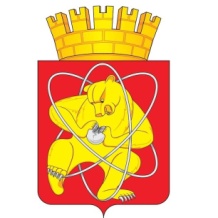 Городской округ «Закрытое административно – территориальное образование  Железногорск Красноярского края»АДМИНИСТРАЦИЯ ЗАТО г. ЖЕЛЕЗНОГОРСКПОСТАНОВЛЕНИЕ17.05. 2023   												  №   930г. ЖелезногорскО внесении изменений в постановление Администрации ЗАТО г. Железногорск от 28.02.2022 № 370 «Об утверждении Административного регламента Администрации ЗАТО г. Железногорск по предоставлению муниципальной услуги “Предоставление недвижимого имущества, находящегося в муниципальной собственности, арендуемого субъектами малого и среднего предпринимательства при реализации ими преимущественного права на приобретение арендуемого имущества, в собственность”»В соответствии с Федеральным законом от 21.12.2001 № 178-ФЗ «О приватизации государственного и муниципального имущества», Федеральным законом от 22.07.2008 № 159-ФЗ «Об особенностях отчуждения движимого и недвижимого имущества, находящегося в государственной собственности субъектов Российской Федерации или в муниципальной собственности и арендуемого субъектами малого и среднего предпринимательства, и о внесении изменений в отдельные законодательные акты Российской Федерации», Федеральным законом от 24.07.2007 № 209-ФЗ «О развитии малого и среднего предпринимательства в Российской Федерации», Федеральным законом от 27.07.2010 № 210-Ф3 «Об организации предоставления государственных и муниципальных услуг», распоряжением Правительства Российской федерации от 18.09.2019 № 2113-р «О Перечне типовых государственных и муниципальных услуг, предоставляемых исполнительными органами государственной и муниципальной власти субъектов Российской Федерации, государственными учреждениями субъектов Российской Федерации и муниципальными учреждениями, а также органами местного самоуправления», постановлением Администрации ЗАТО г. Железногорск Красноярского края от 01.06.2018 № 1024 «Об утверждении Порядка разработки и утверждения административных регламентов предоставления муниципальных услуг», руководствуясь Уставом ЗАТО Железногорск, ПОСТАНОВЛЯЮ:Внести следующие изменения в постановление Администрации ЗАТО г. Железногорск от 28.02.2022 № 370 «Об утверждении Административного регламента Администрации ЗАТО г. Железногорск по предоставлению муниципальной услуги “Предоставление недвижимого имущества, находящегося в муниципальной собственности, арендуемого субъектами малого и среднего предпринимательства при реализации ими преимущественного права на приобретение арендуемого имущества, в собственность”»:Наименование постановления изложить в следующей редакции:«Об утверждении Административного регламента Администрации ЗАТО г. Железногорск по предоставлению муниципальной услуги “Предоставление движимого и недвижимого имущества, находящегося в муниципальной собственности, арендуемого субъектами малого и среднего предпринимательства при реализации ими преимущественного права на приобретение арендуемого имущества, в собственность”».Пункт 1 постановления изложить в следующей редакции:«1. Утвердить Административный регламент Администрации ЗАТО г. Железногорск по предоставлению муниципальной услуги «Предоставление движимого и недвижимого имущества, находящегося в муниципальной собственности, арендуемого субъектами малого и среднего предпринимательства при реализации ими преимущественного права на приобретение арендуемого имущества, в собственность» (Приложение).».Приложение к постановлению изложить в новой редакции (Приложение).2. Управлению внутреннего контроля Администрации ЗАТО г. Железногорск (В.Г. Винокурова) довести настоящее постановление до сведения населения через газету «Город и горожане».3. Отделу общественных связей Администрации ЗАТО г. Железногорск    (И.С. Архипова) разместить настоящее постановление на официальном сайте Администрации ЗАТО г. Железногорска в информационно-телекоммуникационной сети «Интернет».4. Контроль над исполнением настоящего постановления оставляю за собой.5. Настоящее постановление вступает в силу после его официального опубликования.Глава ЗАТО г. Железногорск 				                 Д.М. ЧернятинПриложение к постановлению АдминистрацииЗАТО г. Железногорскот 17.05.2023 № 930БЛОК-СХЕМАПредоставления муниципальной услуги «Предоставление движимого и недвижимого имущества, находящегося в муниципальной собственности, арендуемого субъектами малого и среднего предпринимательства при реализации ими преимущественного права на приобретение арендуемого имущества, в собственность»Главе ЗАТО г. Железногорск______________________от _____________________________________________   заявитель (для юридических лиц – полное наименование и организационно-правовая форма; для индивидуальных предпринимателей – фамилия, имя, отчество, паспортные данные)__________________________         юридический адрес заявителя__________________________                      телефон и email заявителяЗАЯВЛЕНИЕо реализации преимущественного права на приобретение арендуемого муниципального имуществаПрошу продать в собственность __________________________________________________________________________                                        (наименование арендуемого имущества, его основные характеристики)__________________________________________________________________________________________________________________________________________________________,расположенное по адресу: _________________________________________________________________________________________________________________________________,     арендуемое по договору аренды №  ______ от __________________________________ ____________________________________________________________________________,       ( дата, номер договора аренды, срок   нахождения имущества во временном владении или пользовании)               ____________________________________________________________________________Адрес, по которому следует направлять проект договора купли-продажи__________________________________________________________________________________________________________________________________________________Принимая решение о реализации преимущественного права на приобретение арендуемого муниципального имущества, расположенного по адресу: _______________________________________________________________________________________________________________________________________________________Обязуюсь:В случае предоставления преимущественного права на приобретение арендуемого имуществаи оплатить по договору купли-продажи Расходы на государственную регистрацию договора купли-продажи возлагаются на арендатора.Подпись заявителя    ___________________________(или его полномочного представителя)____________________________________________________________________________________________________________________ (ФИО, должность)«___» __________________ 20 __ г.М.ППриложение Вк Административному регламентупредоставления муниципальной услуги «Предоставление движимого и недвижимого имущества, находящегося в муниципальной собственности, арендуемого субъектами малого и среднего предпринимательства при реализации ими преимущественного права на приобретение арендуемого имущества, в собственность»Опись документов, прилагаемых к заявлению о реализации преимущественного права на приобретение арендуемого муниципального имущества._______________________________________________________________________________________________________________________________3. ________________________________________________________________ ________________________________________________________________5. ________________________________________________________________________________________________________________________________7. ________________________________________________________________ИТОГО прилагается  _________________ документов на _____ л.__________________________________________________________ __________________________ Фамилия, имя отчество заявителя (полностью)                            подпись заявителя«____» ________________ 20___ г.Наименование Административного регламентаНаименование Административного регламентаАдминистративный регламент Администрации ЗАТО г. Железногорск по предоставлению муниципальной услуги «Предоставление движимого и недвижимого имущества, находящегося в муниципальной собственности, арендуемого субъектами малого и среднего предпринимательства при реализации ими преимущественного права на приобретение арендуемого имущества, в собственность»Административный регламент Администрации ЗАТО г. Железногорск по предоставлению муниципальной услуги «Предоставление движимого и недвижимого имущества, находящегося в муниципальной собственности, арендуемого субъектами малого и среднего предпринимательства при реализации ими преимущественного права на приобретение арендуемого имущества, в собственность»1. Общие положения 1. Общие положения 1.1. Предмет регулирования регламентаНастоящий Административный регламент (далее – Регламент) определяет порядок и стандарт предоставления муниципальной услуги «Предоставление движимого и недвижимого имущества, находящегося в муниципальной собственности, арендуемого субъектами малого и среднего предпринимательства при реализации ими преимущественного права на приобретение арендуемого имущества, в собственность» (далее - Услуга), сроки и последовательность действий (административных процедур), формы контроля и ответственности должностных лиц органа, предоставляющего данную муниципальную услугу.1.2. Круг заявителейЗаявителями, которым предоставляется Услуга, являются (далее - Заявитель):1) субъекты малого и среднего предпринимательства - хозяйствующие субъекты (юридические лица и индивидуальные предприниматели), отвечающие требованиям, установленным статьей 3 Федерального закона от 24.07.2007 № 209-ФЗ «О развитии малого и среднего предпринимательства в Российской Федерации», сведения о которых внесены в единый реестр субъектов малого и среднего предпринимательства в соответствии со статьей 4.1 Федерального закона от 24.07.2007          № 209-ФЗ «О развитии малого и среднего предпринимательства в Российской Федерации», за исключением  субъектов малого и среднего предпринимательства:- являющихся кредитными организациями, страховыми организациями (за исключением потребительских кооперативов), инвестиционными фондами, негосударственными пенсионными фондами, профессиональными участниками рынка ценных бумаг, ломбардами;- являющихся участниками соглашений о разделе продукции;- осуществляющих предпринимательскую деятельность в сфере игорного бизнеса;- являющихся в порядке, установленном законодательством Российской Федерации о валютном регулировании и валютном контроле, нерезидентами Российской Федерации, за исключением случаев, предусмотренных международными договорами Российской Федерации.2) представители лиц, указанных в подпункте 1 настоящего пункта, действующие в силу указания закона или в силу полномочий, основанных на доверенности, оформленной в соответствии с требованиями законодательства (далее - представитель).1.3. Требования к порядку информирования о предоставлении муниципальной услугиДля получения информации о предоставлении Услуги Заявитель обращается в Администрацию ЗАТО                           г. Железногорск (далее - Администрация)     или в Комитет по управлению муниципальным имуществом Администрации ЗАТО г. Железногорск, являющимся структурным подразделением Администрации ЗАТО        г. Железногорск и не являющимся юридическим лицом (далее – КУМИ) или Краевое государственное бюджетное учреждение «Многофункциональный центр предоставления государственных и муниципальных услуг» (далее - МФЦ).Место нахождения Администрации и КУМИ: 662971, Российская Федерация, Красноярский край, ЗАТО Железногорск, г. Железногорск, ул. 22 Партсъезда, д. 21.График работы Администрации и КУМИ: ежедневно, кроме субботы, воскресенья и нерабочих праздничных дней с 8.30  до 17.30 часов. Перерыв на обед с 12.30 до 13.30 часов. Часы работы с Заявителями с 14.00 до 17.00 часов.Справочные телефоны КУМИ:8 (3919)-76-56-43 – начальник отдела КУМИ;8 (3919)-76-56-35 – главный специалист КУМИ;8 (3919)-76-56-23 – делопроизводитель КУМИ. Адреса электронной почты: zaxarova@adm.k26.ru, belousova@adm.k26.ru.Официальный сайт Администрации ЗАТО г. Железногорск в информационно-телекоммуникационной сети «Интернет» www.adm26.ru;Место нахождения МФЦ: 660125,            г. Красноярск, ул. 9 Мая, 12, пом. 462.Контактный телефон: 8 (391) 222-35-35, адрес электронной почты: info@24mfc.ru.Структурное подразделение в                  г. Железногорске: 662972, Красноярский край, г. Железногорск, ул. Свердлова, 47. Контактные телефоны: 8 (3919) 76-95-23. График (режим) работы: понедельник, вторник, четверг, пятница с 8.00 час. до 18.00 час., среда с 8.00 час. до 20.00 час., суббота с 8.00 час. до 17.00 час. Без перерыва на обед. Выходной день - воскресенье.Информирование (консультирование) Заявителей по вопросам предоставления Услуги осуществляется:- в письменной форме на основании письменного обращения в Администрацию или в КУМИ;- по вышеуказанным телефонам в любое время в часы работы КУМИ;- на личном приеме специалистами и (или) должностными лицами КУМИ.Часы работы (приема) с Заявителями: с 14.00 час. до 17.00 час.- на личном приеме специалистами МФЦ. Часы работы (приема) с Заявителями: понедельник, вторник, четверг, пятница с 8.00 час. до 18.00 час., среда с 8.00 час. до 20.00 час., суббота с 8.00 час. до 17.00 час.- посредством электронной почты: belousova@adm.k26.ru;- на информационных стендах, расположенных в местах предоставления Услуги;- на официальном Администрации ЗАТО г. Железногорск в информационно-телекоммуникационной сети «Интернет» www.admk26.ru;- на «Едином портале государственных и муниципальных услуг (функций)» https://www.gosuslugi.ru;- на «Портале государственных и муниципальных услуг Красноярского края» https://www.gosuslugi.krskstate.ru.Информирование (консультирование) производится по вопросам предоставления Услуги, в том числе:- перечня документов, необходимых для получения муниципальной услуги;- источника получения документов, необходимых для предоставления муниципальной услуги (органа, организации и их местонахождения, графика работы);- времени приема Заявителей и выдачи документов;- оснований для отказа в предоставлении муниципальной услуги;- порядка обжалования действий (бездействия) и решений, осуществляемых и принимаемых в ходе предоставления муниципальной услуги.В любое время со дня приема документов Заявители, имеют право на получение информации о ходе предоставления Услуги при помощи телефона, электронной почты, сети Интернет или посредством личного обращения в КУМИ.       2. Стандарт предоставления муниципальной услуги2. Стандарт предоставления муниципальной услуги2.1. Наименование муниципальной услугиПредоставление движимого и недвижимого имущества, находящегося в муниципальной собственности, арендуемого субъектами малого и среднего предпринимательства при реализации ими преимущественного права на приобретение арендуемого имущества, в собственность.2.2. Наименование органа, предоставляющего муниципальную услугу2.2.1. Услугу предоставляет Администрация ЗАТО Железногорск.Почтовый адрес: 662971, Красноярский край, г. Железногорск, ул. 22 Партсъезда, 21.Телефон для справок: 8 (3919) 72-20-74.Адрес электронной почты: kancel@adm.k26.ru;Адрес официального сайта в сети Интернет:  www.adm26.ru.2.2.2.  <*> Администрация  организует подготовку и согласование с Федеральной Службой Безопасности, Госкорпорацией «Росатом» решения об участии граждан и юридических лиц, не указанных в пункте 1 статьи 8 Закона Российской Федерации от 14.07.1992      № 3297-1 в совершении сделок по приобретению в собственность недвижимого имущества, находящегося на территории закрытого административно-территориального образования. 2.2.3. КУМИ осуществляет организацию предоставления Услуги, в том числе:- проверку предоставленного в Администрацию Заявителем заявления и документов на соответствие настоящему Регламенту;- подготовку запроса сведений в рамках межведомственного взаимодействия; - инициирование заключения договора на проведение оценки рыночной стоимости арендуемого имущества;- подготовку проекта решения об условиях приватизации арендуемого муниципального имущества;- подготовку проекта договора купли-продажи муниципального имущества;- подготовку предложения о заключении договора купли-продажи муниципального имущества;- подготовку отказа в предоставлении Услуги;- подготовку документов по исправлению допущенных опечаток и (или) ошибок в документах, являющихся результатом предоставления Услуги.Место нахождения Администрации и КУМИ: 662971, Российская Федерация, Красноярский край, ЗАТО Железногорск, г. Железногорск, ул. 22 Партсъезда, д. 21.Справочные телефоны КУМИ:8 (3919)-76-56-43 – начальник отдела КУМИ;8 (3919)-76-56-35 – главный специалист КУМИ.2.2.4. Иные организации, участвующие  в предоставлении Услуги:1) МФЦ осуществляет:- прием Заявителей для подачи заявления о предоставлении Услуги;- прием Заявителей для выдачи результата предоставления Услуги;- прием Заявителей для подачи заявления об исправлении допущенных опечаток и (или) ошибок в документах, являющихся результатом предоставления Услуги и выдачи этих документов.Место нахождения МФЦ: 660125,            г. Красноярск, ул. 9 Мая, 12, пом. 462.Контактный телефон: 8 (391) 222-35-35, адрес электронной почты: info@24mfc.ru.Структурное подразделение в                  г. Железногорске: 662972, Красноярский край, г. Железногорск, ул. Свердлова, 47.Контактные телефоны: 8 (3919) 76-95-23.График (режим) работы: понедельник, вторник, четверг, пятница с 8.00 час. до 18.00 час., среда с 8.00 час. до 20.00 час., суббота с 8.00 час. до 17.00 час. Без перерыва на обед. Выходной день - воскресенье.2) <*> Муниципальное казенное учреждение «Управление имуществом, землепользования и землеустройства»:- выдает сведения о наличии (отсутствии) задолженности по арендной плате за муниципальное движимое и недвижимое имущество, неустойкам (пеням, штрафам) на дату подачи заявления о предоставлении Услуги и на момент подписания договора купли-продажи муниципального имущества;- выдает копии договора (договоров) аренды, подтверждающего (подтверждающих) непрерывность арендных отношений в срок, установленный Федеральным законом от 22.07.2008 № 159-ФЗ.Почтовый адрес: 662970, Российская Федерация, Красноярский край, ЗАТО Железногорск, г. Железногорск, пр-кт Курчатова, зд. 48А.График (режим) работы: ежедневно, кроме субботы, воскресенья и нерабочих праздничных дней с 8.30  до 17.30 часов, перерыв на обед с 12.30 до 13.30 часов. Режим приема граждан и юридических лиц: понедельник, среда с 13.30 до 17.00, вторник, четверг с 9.00 до 12.00.Справочные телефоны: 8 (3919) 76-65-02 – директор;8 (3919) 76-13-02 – начальник отдела аренды;8 (3919) 76-13-08 – ведущий специалист. Факс: 8 (3919) 76-65-01.Адрес электронной почты:  info@zem.k26.ru.3) <*> Управление Федеральной службы государственной регистрации, кадастра и картографии по Красноярскому краю  выдает: - сведения, содержащиеся в Едином государственном реестре недвижимости.Почтовый адрес Росреестра по                   г. Железногорску: 662970, Российская Федерация, Красноярский край, ЗАТО Железногорск, г. Железногорск, пр-кт Курчатова, зд. 48А, тел: 8 (3919) 76-30-60, 76-61-01, 76-61-05.Адрес электронной почты: krpzhel@krasmail.ru.Адрес официального сайта в сети Интернет: www.rosreestr.ru/site/.График (режим) работы: ежедневно, кроме воскресенья и нерабочих праздничных дней. Понедельник, среда, четверг с 9.00  до 17.00 часов, вторник с 9.00 до 20.00 часов, пятница с 9.00 до 16.00 часов, суббота с 9.00  до 16.00 часов.4)  <*> Межрайонная ИФНС России №26 по Красноярскому краю выдает:- выписку из Единого государственного реестра юридических лиц;- выписку из Единого государственного реестра индивидуальных предпринимателей;- выписку из Единого реестра субъектов малого и среднего предпринимательства.Почтовый адрес: 662971, Российская Федерация, Красноярский край, ЗАТО Железногорск, г. Железногорск,                  ул. Свердлова, зд. 9, пом. 2.Телефоны: 8 (3919) 73-38-00,    справочная служба: 8 (3919) 73-38-56,     факс: 8 (3919) 73-38-05.Адрес официального сайта в сети Интернет:  www.nalog.ru. График (режим) работы: понедельник, среда с 9.00 до 18.00, вторник, четверг с 9.00 до 20.00, пятница с 9.00 до 16.45, выходные: суббота, воскресенье.<*> Согласно Федеральному закону от 27.07.2010 № 210-ФЗ «Об организации предоставления государственных и муниципальных услуг» Администрация самостоятельно запрашивает вышеперечисленные документы (справки) в государственных органах и подведомственных им организациях, участвующих в предоставлении Услуги, в распоряжении которых находятся указанные документы, в рамках межведомственного информационного взаимодействия.Подготовку межведомственного запроса осуществляет КУМИ. 2.2.1. Услугу предоставляет Администрация ЗАТО Железногорск.Почтовый адрес: 662971, Красноярский край, г. Железногорск, ул. 22 Партсъезда, 21.Телефон для справок: 8 (3919) 72-20-74.Адрес электронной почты: kancel@adm.k26.ru;Адрес официального сайта в сети Интернет:  www.adm26.ru.2.2.2.  <*> Администрация  организует подготовку и согласование с Федеральной Службой Безопасности, Госкорпорацией «Росатом» решения об участии граждан и юридических лиц, не указанных в пункте 1 статьи 8 Закона Российской Федерации от 14.07.1992      № 3297-1 в совершении сделок по приобретению в собственность недвижимого имущества, находящегося на территории закрытого административно-территориального образования. 2.2.3. КУМИ осуществляет организацию предоставления Услуги, в том числе:- проверку предоставленного в Администрацию Заявителем заявления и документов на соответствие настоящему Регламенту;- подготовку запроса сведений в рамках межведомственного взаимодействия; - инициирование заключения договора на проведение оценки рыночной стоимости арендуемого имущества;- подготовку проекта решения об условиях приватизации арендуемого муниципального имущества;- подготовку проекта договора купли-продажи муниципального имущества;- подготовку предложения о заключении договора купли-продажи муниципального имущества;- подготовку отказа в предоставлении Услуги;- подготовку документов по исправлению допущенных опечаток и (или) ошибок в документах, являющихся результатом предоставления Услуги.Место нахождения Администрации и КУМИ: 662971, Российская Федерация, Красноярский край, ЗАТО Железногорск, г. Железногорск, ул. 22 Партсъезда, д. 21.Справочные телефоны КУМИ:8 (3919)-76-56-43 – начальник отдела КУМИ;8 (3919)-76-56-35 – главный специалист КУМИ.2.2.4. Иные организации, участвующие  в предоставлении Услуги:1) МФЦ осуществляет:- прием Заявителей для подачи заявления о предоставлении Услуги;- прием Заявителей для выдачи результата предоставления Услуги;- прием Заявителей для подачи заявления об исправлении допущенных опечаток и (или) ошибок в документах, являющихся результатом предоставления Услуги и выдачи этих документов.Место нахождения МФЦ: 660125,            г. Красноярск, ул. 9 Мая, 12, пом. 462.Контактный телефон: 8 (391) 222-35-35, адрес электронной почты: info@24mfc.ru.Структурное подразделение в                  г. Железногорске: 662972, Красноярский край, г. Железногорск, ул. Свердлова, 47.Контактные телефоны: 8 (3919) 76-95-23.График (режим) работы: понедельник, вторник, четверг, пятница с 8.00 час. до 18.00 час., среда с 8.00 час. до 20.00 час., суббота с 8.00 час. до 17.00 час. Без перерыва на обед. Выходной день - воскресенье.2) <*> Муниципальное казенное учреждение «Управление имуществом, землепользования и землеустройства»:- выдает сведения о наличии (отсутствии) задолженности по арендной плате за муниципальное движимое и недвижимое имущество, неустойкам (пеням, штрафам) на дату подачи заявления о предоставлении Услуги и на момент подписания договора купли-продажи муниципального имущества;- выдает копии договора (договоров) аренды, подтверждающего (подтверждающих) непрерывность арендных отношений в срок, установленный Федеральным законом от 22.07.2008 № 159-ФЗ.Почтовый адрес: 662970, Российская Федерация, Красноярский край, ЗАТО Железногорск, г. Железногорск, пр-кт Курчатова, зд. 48А.График (режим) работы: ежедневно, кроме субботы, воскресенья и нерабочих праздничных дней с 8.30  до 17.30 часов, перерыв на обед с 12.30 до 13.30 часов. Режим приема граждан и юридических лиц: понедельник, среда с 13.30 до 17.00, вторник, четверг с 9.00 до 12.00.Справочные телефоны: 8 (3919) 76-65-02 – директор;8 (3919) 76-13-02 – начальник отдела аренды;8 (3919) 76-13-08 – ведущий специалист. Факс: 8 (3919) 76-65-01.Адрес электронной почты:  info@zem.k26.ru.3) <*> Управление Федеральной службы государственной регистрации, кадастра и картографии по Красноярскому краю  выдает: - сведения, содержащиеся в Едином государственном реестре недвижимости.Почтовый адрес Росреестра по                   г. Железногорску: 662970, Российская Федерация, Красноярский край, ЗАТО Железногорск, г. Железногорск, пр-кт Курчатова, зд. 48А, тел: 8 (3919) 76-30-60, 76-61-01, 76-61-05.Адрес электронной почты: krpzhel@krasmail.ru.Адрес официального сайта в сети Интернет: www.rosreestr.ru/site/.График (режим) работы: ежедневно, кроме воскресенья и нерабочих праздничных дней. Понедельник, среда, четверг с 9.00  до 17.00 часов, вторник с 9.00 до 20.00 часов, пятница с 9.00 до 16.00 часов, суббота с 9.00  до 16.00 часов.4)  <*> Межрайонная ИФНС России №26 по Красноярскому краю выдает:- выписку из Единого государственного реестра юридических лиц;- выписку из Единого государственного реестра индивидуальных предпринимателей;- выписку из Единого реестра субъектов малого и среднего предпринимательства.Почтовый адрес: 662971, Российская Федерация, Красноярский край, ЗАТО Железногорск, г. Железногорск,                  ул. Свердлова, зд. 9, пом. 2.Телефоны: 8 (3919) 73-38-00,    справочная служба: 8 (3919) 73-38-56,     факс: 8 (3919) 73-38-05.Адрес официального сайта в сети Интернет:  www.nalog.ru. График (режим) работы: понедельник, среда с 9.00 до 18.00, вторник, четверг с 9.00 до 20.00, пятница с 9.00 до 16.45, выходные: суббота, воскресенье.<*> Согласно Федеральному закону от 27.07.2010 № 210-ФЗ «Об организации предоставления государственных и муниципальных услуг» Администрация самостоятельно запрашивает вышеперечисленные документы (справки) в государственных органах и подведомственных им организациях, участвующих в предоставлении Услуги, в распоряжении которых находятся указанные документы, в рамках межведомственного информационного взаимодействия.Подготовку межведомственного запроса осуществляет КУМИ. 2.3. Результат предоставления муниципальной услуги.Результатом предоставления Услуги является:- направление Заявителям проекта договора купли-продажи арендуемого муниципального имущества; - направление Заявителям мотивированного отказа в реализации преимущественного права на приобретение арендуемого муниципального имущества с приложением направленного Заявителем заявления и документов, приложенных к нему.Заявитель, получивший отказ, имеет право на повторное обращение в случае устранения причин или изменения обстоятельств, вследствие которых ему было отказано.2.4. Срок предоставления муниципальной услуги.Максимальный срок предоставления Услуги - 84 дня с даты получения заявления.Максимальный срок исправления допущенных опечаток и ошибок в документах, являющихся результатом предоставления Услуги, и направления Заявителям этих документов, или в случаях, установленных законодательством, копий этих документов – 5 рабочих дней со дня регистрации заявления об исправлении допущенных опечаток и (или) ошибок.Максимальный срок направления отказа в реализации преимущественного права на приобретение арендуемого имущества – не позднее 30 дней со дня регистрации заявления.2.5. Правовые основания для предоставления муниципальной услуги.Конституция Российской Федерации (принята всенародным голосованием 12.12.1993);Гражданский кодекс Российской Федерации (часть 1) («Собрание законодательства РФ», 05.12.1994, № 32, ст. 3301, «Российская газета», 08.12.1994, № 238-239), (часть 2) («Собрание законодательства РФ», 29.01.1996, № 5, ст. 410; «Российская газета», 06.02.1996, № 23, 07.02.1996, № 24, 08.02.1996, № 25, 10.02.1996, № 27);Налоговый кодекс Российской Федерации («Российская газета», № 148-149, 06.08.1998, «Собрание законодательства РФ», N 31, 03.08.1998, ст. 3824);Закон Российской Федерации от 14.07.1992 № 3297-1 «О закрытом административно-территориальном образовании» («Ведомости СНД РФ и ВС РФ», 20.08.1992, № 33, ст. 1915, «Российская газета», № 190, 26.08.1992);Федеральный закон от 29.07.1998      № 135-ФЗ «Об оценочной деятельности в Российской Федерации» («Собрание законодательства РФ», 03.08.1998, № 31, ст. 3813, «Российская газета», № 148-149, 06.08.1998);Федеральный закон от 21.12.2001       № 178-ФЗ «О приватизации государственного и муниципального имущества» («Российская газета» № 16, 26.01.2002, «Собрание законодательства РФ», 28.01.2002, № 4, ст. 251, «Парламентская газета», № 19, 26.01.2002);Федеральный закон от 22.07.2008      № 159-ФЗ «Об особенностях отчуждения движимого и недвижимого имущества, находящегося в государственной или в муниципальной собственности и арендуемого субъектами малого и среднего предпринимательства, и о внесении изменений в отдельные законодательные акты Российской Федерации» («Российская газета», № 158, 25.07.2008, «Собрание законодательства РФ», 28.07.2008, № 30 (ч. 1), ст. 3615, «Парламентская газета», № 47-49, 31.07.2008);Федеральный закон от 24.07.2007      № 209-ФЗ «О развитии малого и среднего предпринимательства в Российской Федерации» («Собрание законодательства РФ», 30.07.2007, № 31, ст. 4006, «Российская газета», № 164, 31.07.2007, «Парламентская газета», № 99-101, 09.08.2007);Федеральный закон от 27.07.2010      № 210-ФЗ «Об организации предоставления государственных и муниципальных услуг» («Российская газета», № 168, 30.07.2010, «Собрание законодательства РФ», 02.08.2010, № 31, ст.4179);Федеральный закон от 13.07.2015 № 218-ФЗ «О государственной регистрации недвижимости» («Российская газета», № 156, 17.07.2015, «Собрание законодательства РФ», 20.07.2015, № 29 (часть I), ст. 4344);Приказ Министерства финансов Российской Федерации от 26.11.2018 № 238н «Об утверждении порядка, формы и сроков предоставления сведений и документов, содержащихся в Едином государственном реестре юридических лиц и Едином государственном реестре индивидуальных предпринимателей, органам государственной власти, иным государственным органам, судам, органам государственных внебюджетных фондов, органам местного самоуправления, Банку России, нотариусам» («Официальный интернет-портал правовой информации» http://www.pravo.gov.ru, 01.02.2019);Закон Красноярского края от 30.10.2008 № 7-2279 «Об установлении срока рассрочки оплаты недвижимого имущества, приобретаемого субъектами малого и среднего предпринимательства при реализации преимущественного права на его приобретение» («Ведомости высших органов государственной власти Красноярского края», № 58(279), 17.11.2008, «Наш Красноярский край», № 40, 18.11.2008);Устав ЗАТО Железногорск Красноярского края («Город и горожане», 04.08.2011, № 61);Решение городского Совета ЗАТО Железногорск Красноярского края от 29.06.2006 № 14-72Р «Об утверждении Положения о порядке и условиях приватизации муниципального имущества на территории ЗАТО Железногорск Красноярского края» («Город и горожане», № 57, 20.07.2006);Постановление Администрации ЗАТО г. Железногорск Красноярского края от 26.05.2020 № 954 «Об утверждении Порядка подготовки проектов муниципальных правовых актов Главы ЗАТО г. Железногорск, проектов муниципальных правовых актов Администрации ЗАТО г. Железногорск» («Город и горожане», № 23, 04.06.2020);Постановление Администрации  ЗАТО г. Железногорск от 10.08.2009 № 1305п «Об утверждении состава комиссии по приватизации и Положения о порядке работы комиссии по приватизации» («Город и горожане», № 63, 13.08.2009);Постановление Администрации ЗАТО г. Железногорск Красноярского края от 18.11.2020 № 2154 «Об утверждении положения о Комитете по управлению муниципальным имуществом Администрации ЗАТО г. Железногорск» («Город и горожане», № 48, 26.11.2020);Приказ от 06.06.2017 № 1/15-НПА «Об утверждении Порядка согласования Госкорпорацией «Росатом» или подведомственными организациями Госкорпорации «Росатом» совместно с Федеральной службой безопасности Российской Федерации или территориальными органами Федеральной службой безопасности Российской Федерации решений органов местного самоуправления закрытых административно-территориальных образований об участии граждан и юридических лиц в совершении сделок в отношении объектов  недвижимого имущества, находящегося на территории закрытого административно-территориального образования» (Официальный интернет-портал правовой информации http://www.pravo.gov.ru, 11.08.2017).2.6. Исчерпывающий перечень документов, необходимых в соответствии с нормативными правовыми актами для предоставления муниципальной услуги и услуг, которые являются необходимыми и обязательными для предоставления муниципальной услуги.Исчерпывающий перечень документов, необходимых в соответствии с нормативными правовыми актами для предоставления муниципальной услуги, которые находятся в распоряжении государственных органов, органов местного самоуправления и иных органов, участвующих в предоставлении муниципальной услуги.Запрещается требовать от заявителя:2.6.1. Перечень документов, предоставляемых Заявителем в Администрацию или МФЦ, при обращении за предоставлением Услуги:1) заявление о реализации преимущественного права на приобретение  арендуемого муниципального имущества (форма заявления приведена в Приложении Б к настоящему Регламенту);2) документ, удостоверяющий личность Заявителя, или копии всех его листов (для индивидуальных предпринимателей и представителя Заявителя);3) доверенность (для представителя Заявителя), оформленная в установленном порядке или нотариально заверенная копия такой доверенности;4) документ, подтверждающий полномочия руководителя юридического лица на осуществление действий от имени юридического лица (копия решения о назначении этого лица или о его избрании) и в соответствии с которым руководитель юридического лица обладает правом действовать от имени юридического лица без доверенности;5) документ, содержащий сведения о доле Российской Федерации, субъекта Российской Федерации или муниципального образования в уставном капитале юридического лица (реестр владельцев акций либо выписка из него или заверенное печатью юридического лица (при наличии печати) и подписанное его руководителем письмо);6) заверенные копии учредительных документов (для юридических лиц);7) опись документов (форма приведена в Приложении В к настоящему Регламенту).Все листы документов, представляемых одновременно с заявлением, либо отдельные тома данных документов должны быть прошиты, пронумерованы, скреплены печатью Заявителя (при наличии печати) (для юридического лица) и подписаны Заявителем или его представителем.Заявление с приложением документов, необходимых и обязательных для предоставления Услуги, подается Заявителями в Администрацию на бумажном носителе лично в часы приема или посредством почтовой связи или  через МФЦ лично.В отношении объектов движимого имущества, арендуемых единым комплексом по договору аренды, Заявителем может быть подано одно заявление с приложением к нему перечня объектов движимого имущества, в отношении которых Заявителем реализуется право приобретения арендуемого имущества.2.6.2. Заявители вправе самостоятельно предоставить следующие документы, которые находятся в распоряжении государственных органов, органов местного самоуправления и иных органов, участвующих в предоставлении Услуги:1) выписку из Единого государственного реестра юридических лиц или выписку из Единого государственного реестра индивидуальных предпринимателей;2) выписку из Единого реестра субъектов малого и среднего предпринимательства.3) копии договора (договоров) аренды муниципального имущества, в отношении объекта (объектов), заявленного (заявленных) на приобретение в рамках реализации преимущественного права выкупа арендованного имущества;4) справку об отсутствии (наличии) задолженности по арендной плате за муниципальное недвижимое имущество, неустойкам (пеням, штрафам) на дату подачи заявления о предоставлении Услуги;5) выписку из Единого государственного реестра недвижимости (исключительно для объектов недвижимого имущества);6) решение органа местного самоуправления закрытого административно-территориального образования об участии граждан и юридических лиц, не указанных в пункте 1 статьи 8 Закона Российской Федерации от 14.07.1992 № 3297-1 в совершении сделок по приобретению в собственность недвижимого имущества, находящегося на территории закрытого административно-территориального образования, согласованное Государственной корпорацией по атомной энергии «Росатом», совместно с Федеральной службой безопасности Российской Федерации (исключительно для объектов недвижимого имущества).Непредставление Заявителями указанных выше документов не является основанием для отказа Заявителю в предоставлении Услуги.2.6.3. Документы, необходимые в соответствии с нормативными правовыми актами для предоставления Услуги, которые находятся в распоряжении государственных органов, органов местного самоуправления и иных органов, участвующих в предоставлении Услуги, запрашиваемые Администрацией:- выписка из Единого государственного реестра юридических лиц;- выписка из Единого государственного реестра индивидуальных предпринимателей;- выписка из Единого реестра субъектов малого и среднего предпринимательства.- копии договора (договоров) аренды муниципального имущества, в отношении объекта (объектов), заявленного (заявленных) на приобретение в рамках реализации преимущественного права выкупа арендованного имущества;- справка об отсутствии (наличии) задолженности по арендной плате за муниципальное движимое и недвижимое имущество, неустойкам (пеням, штрафам) на дату подачи заявления о предоставлении Услуги;- выписка из Единого государственного реестра недвижимости (исключительно для объектов недвижимого имущества);- решение органа местного самоуправления закрытого административно-территориального образования об участии граждан и юридических лиц, не указанных в пункте 1 статьи 8 Закона Российской Федерации от 14.07.1992 № 3297-1 в совершении сделок по приобретению в собственность недвижимого имущества, находящегося на территории закрытого административно-территориального образования, согласованное Государственной корпорацией по атомной энергии «Росатом», совместно с Федеральной службой безопасности Российской Федерации (исключительно для объектов недвижимого имущества).При предоставлении Услуги запрещается требовать от Заявителя:- представления документов и информации или осуществления действий, предоставление или осуществление которых не предусмотрено нормативными правовыми актами, регулирующими отношения, возникающие в связи с предоставлением Услуги;- представления документов и информации, которые в соответствии с нормативными правовыми актами Российской Федерации, нормативно правовыми актами Красноярского края и муниципальными правовыми актами  находятся в распоряжении органа, предоставляющего Услугу, государственных органов, органов местного самоуправления и (или) подведомственных государственным органам и  органам местного самоуправления организаций, участвующих в предоставлении Услуги, за исключением документов, указанных в части 6 статьи 7 Федерального закона от 27.07.2010 № 210-ФЗ «Об организации предоставления государственных и муниципальных услуг»;- осуществления действий, в том числе согласований, необходимых для получения Услуги и связанных с обращением в иные государственные органы, органы местного самоуправления, организации, за исключением получения услуг и получения документов и информации, предоставляемых в результате предоставления таких услуг, включенных в перечни, указанные в части 1 статьи 9 Федерального закона от 27.07.2010 № 210-ФЗ «Об организации предоставления государственных и муниципальных услуг»;- предоставления документов и информации, отсутствие и (или) недостоверность которых не указывались при первоначальном отказе в приеме документов, необходимых для предоставления Услуги, либо в предоставлении Услуги, за исключением случаев:а) изменения требований нормативных правовых актов, касающихся предоставления Услуги, после первоначальной подачи Заявления о предоставлении Услуги;б) наличия ошибок в Заявлении о предоставлении Услуги и документах, поданных Заявителем после первоначального отказа в приеме документов, необходимых для предоставления Услуги, либо в предоставлении Услуги и не включенных в представленный ранее комплект документов;в) истечения срока действия документов или изменения информации после первоначального отказа в приеме документов, необходимых для предоставления Услуги, либо в предоставлении Услуги;г) выявления документально подтвержденного факта (признаков) ошибочного или противоправного действия (бездействия) должностного лица органа, предоставляющего Услугу, муниципального служащего, работника МФЦ, работника привлекаемой организации при первоначальном отказе в приеме документов, необходимых для предоставления Услуги, либо в предоставлении Услуги, о чем в письменном виде за подписью руководителя органа, предоставляющего Услугу, руководителя МФЦ при первоначальном отказе в приеме документов, необходимых для предоставления Услуги, либо руководителя привлекаемой организации уведомляется Заявитель, а также приносятся извинения за доставленные неудобства;д) предоставления на бумажном носителе документов и информации, электронные образы которых ранее были заверены в соответствии с пунктом 7.2 частью 1 статьи 16 Федерального закона от 27.07.2010 № 210-ФЗ «Об организации предоставления государственных и муниципальных услуг», за исключением случаев, если нанесение отметок на такие документы либо их изъятие является необходимым условием предоставления Услуги, и иных случаев, установленных федеральными законами.2.7. Исчерпывающий перечень оснований для отказа в приеме документов, необходимых для предоставления муниципальной услугиЗаявление подано лицом, не уполномоченным Заявителем на осуществление таких действий.2.8. Исчерпывающий перечень оснований для приостановления предоставления муниципальной услуги или отказа в предоставлении муниципальной услугиОснования для приостановления Услуги отсутствуют.Отказ в предоставлении Услуги осуществляется в следующих случаях:1) лицо, обратившееся за предоставлением Услуги, не относится к категориям Заявителей, указанных в разделе 1.2 настоящего Регламента;2) арендуемое имущество, указанное в заявлении о предоставлении Услуги, не является объектом недвижимого имущества в соответствии с требованиями Федерального закона от 13.07.2015 № 218-ФЗ «О государственной регистрации недвижимости» (в случае истребования Заявителем Услуги в отношении объекта недвижимого имущества);3) у Заявителя отсутствуют основания для реализации преимущественного права приобретения арендуемого имущества, установленные Федеральным законом от 22.07.2008                         № 159-ФЗ «Об особенностях отчуждения движимого и недвижимого имущества, находящегося в государственной или в муниципальной собственности и арендуемого субъектами малого и среднего предпринимательства, и о внесении изменений в отдельные законодательные акты Российской Федерации»;4) Заявителем представлены не все документы в соответствии с перечнем, указанных в подпункте 2.6.1 настоящего Регламента либо оформление указанных документов не соответствует законодательству Российской Федерации;5) органом местного самоуправления закрытого административно-территориального образования получен отказ от Государственной корпорации по атомной энергии «Росатом», Федеральной службы безопасности в согласовании решения об участии граждан и юридических лиц, не указанных в пункте 1 статьи 8 Закона Российской Федерации от 14.07.1992 № 3297-1 в совершении сделок по приобретению в собственность недвижимого имущества, находящегося на территории закрытого административно-территориального образования.Заявители, получившие отказ, имеют право на повторное обращение в случае устранения причин или изменения обстоятельств, вследствие которых ему было отказано.2.9. Перечень услуг, которые являются необходимыми и обязательными для предоставления муниципальной услуги Услуги, которые являются необходимыми и обязательными для предоставления Услуги, отсутствуют.2.10. Порядок, размер и основания взимания государственной пошлины или иной платы, взимаемой за предоставление муниципальной услугиПредоставление Услуги осуществляется бесплатно, в том числе в случае внесения изменений в выданный в результате предоставления Услуги документ, направленный на исправление ошибок, допущенных по вине Администрации.2.11. Порядок, размер и основания взимания платы за предоставление услуг, которые являются необходимыми и обязательными для предоставления муниципальной услугиУслуги, которые являются необходимыми и обязательными для предоставления Услуги, отсутствуют.2.12. Максимальный срок ожидания в очереди при подаче запроса о предоставлении муниципальной услуги, услуги, предоставляемой организацией, участвующей в предоставлении муниципальной услуги, и при получении результата предоставления таких услуг Организация приема Заявителей осуществляется Администрацией, МФЦ в соответствии с графиком, приведенным в подразделе 2.2 настоящего Регламента, в порядке очереди.Время ожидания Заявителями в очереди - не более одного часа.Информация о правилах исполнения Услуги размещается на официальном сайте Администрации ЗАТО г. Железногорск в информационно-телекоммуникационной сети «Интернет» www.admk26.ru. 2.13. Срок и порядок регистрации запроса заявителя о предоставлении муниципальной услуги и услуги, предоставляемой организацией, участвующей в предоставлении муниципальной услуги, в том числе в электронной формеЗаявление, указанное в подразделе 2.6 настоящего Регламента, с приложением необходимых документов, подается Заявителями на бумажном носителе в Администрацию или в МФЦ или направляется посредством почтовой  связи на бумажном носителе в Администрацию.Заявление, подаваемое в Администрацию, посредством личного приема оформляется на бумажном носителе в 2 (двух) экземплярах. Заявление, направляемое в Администрацию посредством почтовой связи, оформляется на бумажном носителе в 1 (одном) экземпляре.Заявление (с необходимыми документами), поступившее в Администрацию, регистрируется в течение одного рабочего дня с момента приема документов.В случае обращения Заявителей   через МФЦ срок регистрации заявления о предоставлении Услуги исчисляется со дня передачи заявления с документами из МФЦ в Администрацию.Порядок передачи МФЦ принятых им заявлений определяется соглашением о взаимодействии, заключенным между Администрацией и МФЦ (далее - соглашение о взаимодействии).  2.14. Требования к помещениям, в которых предоставляются муниципальная услуга, услуга, предоставляемая организацией, участвующей в предоставлении муниципальной услуги, к залу ожидания, местам для заполнения запросов о предоставлении муниципальной услуги, информационным стендам с образцами их заполнения и перечнем документов, необходимых для предоставления каждой муниципальной услуги, в том числе к обеспечению доступности для инвалидов указанных объектов в соответствии с законодательством Российской Федерации о социальной защите инвалидовВ местах предоставления Услуги на видном месте размещаются схемы размещения средств пожаротушения и путей эвакуации посетителей и работников органов, участвующих в оказании Услуги.Места предоставления Услуги оборудуются средствами пожаротушения и оповещения о возникновении чрезвычайной ситуации.Требования к местам ожидания:- места ожидания находятся в коридоре 3-го этажа здания Администрации и в коридоре 1-го этажа в здании МФЦ;- места ожидания в очереди оборудуются стульями и (или) кресельными секциями, столами для возможности оформления документов;- в местах ожидания предусматривается оборудование доступных мест общественного пользования (туалетов).Требования к местам приема Заявителей:- места для приема Заявителей оборудуются стульями и столами, оснащаются канцелярскими принадлежностями для обеспечения возможности оформления документов;- рабочее место муниципального служащего, специалиста МФЦ, осуществляющего предоставление Услуги, оснащается настенной вывеской или настольной табличкой с указанием фамилии, имени, отчества и должности, персональным компьютером с возможностью доступа к необходимым информационным базам данных, сети Интернет, печатающим и сканирующим устройствам.Требования к местам для информирования Заявителей:- места для информирования Заявителей оборудуются визуальной, текстовой информацией, размещаемой на информационном стенде в местах, обеспечивающих свободный доступ к ним.Помещения, в которых предоставляется Услуга, места ожидания, места для заполнения запроса (заявления) о предоставлении Услуги, информационные стенды с образцами их заполнения и перечнем документов, необходимых для предоставления Услуги, должны соответствовать требованиям к обеспечению доступности для инвалидов указанных объектов в соответствии с законодательством Российской Федерации о социальной защите инвалидов.Получение информации по предоставлению Услуги осуществляется в соответствии с разделом 2.2 настоящего Регламента.2.15. Показатели доступности и качества муниципальной услуги;2.15.1. К показателям доступности Услуги относятся:- обнародование (опубликование) информации о порядке предоставления Услуги в средствах массовой информации;- размещение информации о порядке предоставления Услуги на «Едином портале государственных и муниципальных услуг (функций)» https://www.gosuslugi.ru, на «Портале государственных и муниципальных услуг Красноярского края» https://www.gosuslugi.krskstate.ru, на официальном сайте Администрации ЗАТО г. Железногорск в информационно-телекоммуникационной сети «Интернет» www.admk26.ru;- размещение информации о порядке предоставления Услуги в помещениях здания Администрации и МФЦ.2.15.2. К показателям качества предоставления Услуги относятся:- соблюдение требований нормативных правовых актов в области приватизации муниципального имущества;- соблюдение сроков предоставления Услуги;- наличие оборудованных мест ожидания и приема;- возможность получения Заявителями информации о ходе предоставления Услуги, в том числе с использованием информационно-коммуникационных технологий;- отсутствие обоснованных жалоб со стороны Заявителей на нарушение административных процедур при предоставлении Услуги. 2.16. Иные требования, в том числе учитывающие особенности предоставления муниципальной услуги в многофункциональных центрах предоставления государственных и муниципальных услуг и особенности предоставления муниципальной услуги в электронной формеПри предоставлении Услуги МФЦ:- осуществляет прием заявлений и документов от Заявителей в рамках соглашения о взаимодействии;- направляет принятые от Заявителей заявления и приложенные к ним документы для регистрации в Администрацию в электронном виде, в том числе с использованием автоматизированной системы МФЦ, не позднее одного рабочего дня, следующего за днем приема заявления и документов, с последующим подтверждением на бумажном носителе, передаваемым в Администрацию не реже 1 (одного) раза в неделю.3. Состав, последовательность и сроки выполнения административных процедур, требования к порядку их выполнения, в том числе особенности выполнения административных процедур в электронной форме, а также особенности выполнения административных процедур в многофункциональных центрах3. Состав, последовательность и сроки выполнения административных процедур, требования к порядку их выполнения, в том числе особенности выполнения административных процедур в электронной форме, а также особенности выполнения административных процедур в многофункциональных центрах3.1. Описание административной процедуры 1 «Прием и регистрация заявления»3.1. Описание административной процедуры 1 «Прием и регистрация заявления»3.1.1. Основания для начала административной процедурыПоступление заявления с приложением документов, указанных в подпункте 2.6.1 настоящего Регламента, в Администрацию либо в МФЦ.3.1.2. Содержание административной процедурыСпециалист, ответственный за выполнение административного действия, осуществляет проверку отсутствия оснований для отказа в приеме документов в соответствии с подразделом 2.7 настоящего Регламента.Общая продолжительность выполнения данной административной процедуры составляет не более 15 минут.Заявление, поступившее от Заявителя при обращении непосредственно в Администрацию, регистрируется специалистом, ответственным за выполнение административного действия, в соответствии с подразделом 2.13 настоящего Регламента.В случае обращения Заявителя через МФЦ, заявление (с необходимыми документами), принятое специалистом, ответственным за выполнение административного действия, направляется для регистрации в Администрацию в соответствии с подразделом 2.16 настоящего Регламента.3.1.3. Сведения о должностном лице (исполнителе)Ответственными исполнителями являются:1) за прием и регистрацию заявления в Администрации: специалист общего отдела Управления внутреннего контроля (каб. 322, 8 (3919) 76-56-12).2) за прием заявления в МФЦ: специалист МФЦ, структурное подразделение в г. Железногорске,                                          г. Железногорск, ул. Свердлова, 47.3.1.4. Критерии для принятия решений1) Наличие оформленного на бумажном носителе заявления;2) Отсутствие оснований для отказа в приеме документов в соответствии с подразделом 2.7 настоящего Регламента.3.1.5.Результаты административной процедурыПрием и регистрация заявления либо отказ в приеме и регистрации заявления.3.1.6. Способ фиксации результата административной процедурыРегистрация заявления и документов приложенных к нему осуществляется в журнале регистрации обращений Администрации и (или) в системе электронного документооборота и делопроизводства Администрации, с проставлением на заявлении даты поступления заявления и входящего номера.3.2. Описание административной процедуры 2 «Проверка документов на соответствие Регламенту, запрос сведений в рамках межведомственного взаимодействия»3.2. Описание административной процедуры 2 «Проверка документов на соответствие Регламенту, запрос сведений в рамках межведомственного взаимодействия»3.2.1. Основания для начала административной процедурыОснованием для проверки документов на соответствие требованиям настоящего Регламента и направления запросов для получения информации в рамках межведомственного взаимодействия является прием и регистрация заявления и представленных совместно с ним документов Администрацией.3.2.2. Содержание административной процедуры.Специалист, ответственный за выполнение административного действия, осуществляет проверку:- правильности заполнения заявления, наличие подписи, печати (для юридических лиц) и даты на заявлении;- комплектности представленных документов в соответствии с подпунктом 2.6.1 настоящего Регламента.Если документы, указанные в подразделе 2.6.2 настоящего Регламента, не были предоставлены Заявителем самостоятельно, специалист, ответственный за выполнение административного действия, осуществляет запрос сведений (документов) в порядке межведомственного взаимодействия.Запрос документов, указанных в подпунктах 1) и 5) подраздела 2.6.2 настоящего Регламента формируется и направляется в электронной форме с использованием государственной информационной системы Красноярского края «Региональная система межведомственного электронного взаимодействия "Енисей-ГУ"».Сведения, представленные в рамках межведомственного взаимодействия, регистрируются в журнале запросов государственной информационной системы Красноярского края «Региональная система межведомственного электронного взаимодействия «"Енисей-ГУ"».В случае отсутствия технической возможности формирования и направления запросов посредством государственной информационной системы Красноярского края «Региональная система межведомственного электронного взаимодействия «"Енисей-ГУ"»  запрос документов, указанных в пункте 1)  подраздела 2.6.2 настоящего Регламента, осуществляется посредством предоставленного доступа к разделам сайта Федеральной налоговой службы в информационно-телекоммуникационной сети Интернет, содержащим сведения Единого государственного реестра юридических лиц, Единого государственного реестра индивидуальных предпринимателей, в соответствии с Приказом Министерства финансов Российской Федерации от 26.11.2018 № 238н.При отсутствии технической возможности формирования и направления запроса в электронной форме в отношении документов, указанных в пункте 5) подраздела 2.6.2 настоящего Регламента, запрос формируется и направляется на бумажном носителе.Запрос документов, указанных в пунктах 3), 4), 6) подраздела 2.6.2 настоящего Регламента, формируется и направляется на бумажном носителе. Запрос сведений, указанных в пункте 2) подраздела 2.6.2 настоящего Регламента, осуществляется в электронной форме посредством использования сервиса «Единый реестр субъектов малого и среднего предпринимательства», размещенного на сайте Федеральной налоговой службы в информационно-телекоммуникационной сети «Интернет».Предоставление сведений в рамках межведомственного взаимодействия государственными органами или подведомственными им организациями осуществляется в срок не более 5 рабочих дней со дня получения запроса.Общий срок исполнения данной административной процедуры составляет не более 7 рабочих дней со дня регистрации заявления.3.2.3. Сведения о должностном лице (исполнителе)Ответственным за проверку документов, запрос сведений, указанных в подразделе 2.6 настоящего Регламента является главный специалист КУМИ; Администрация ЗАТО г. Железногорск,        г. Железногорск, ул. 22 партсъезда, 21, каб. 324, тел. 8 (3919) 76-56-35.Ответственными за предоставление сведений в рамках межведомственного взаимодействия являются государственные органы или подведомственные им организации, указанные в пункте 2.2.4 настоящего Регламента.3.2.4. Критерии для принятия решенийПредоставление/непредставление  Заявителем необходимых документов в соответствии с подразделом 2.6.1 настоящего Регламента3.2.5. Результаты административной процедурыРезультатом выполнения административной процедуры является получение документов (сведений) в рамках межведомственного взаимодействия от государственных органов или подведомственных им организаций либо отказ в предоставлении Услуги Заявителю в соответствии с пунктом 4) раздела 2.8. настоящего Регламента. 3.2.6. Способ фиксации результата административной процедурыОтказ в предоставлении Услуги регистрируется в Журнале исходящей корреспонденции Администрации, ему   присваивается исходящий номер и дата.Отказ в предоставлении Услуги выдается или направляется Заявителю по указанному им в своем заявлении способу:- лично в Администрации или в МФЦ;- посредством почтовой связи.3.3. Описание административной процедуры 3«Проведение оценки документов и сведений, необходимых  для предоставления муниципальной услуги»3.3. Описание административной процедуры 3«Проведение оценки документов и сведений, необходимых  для предоставления муниципальной услуги»3.3.1. Основания для начала административной процедурыНаличие у специалиста КУМИ заявления  на предоставление Услуги, всех необходимых и обязательных для предоставления Услуги документов, в соответствии с разделом 2.6. Регламента.3.3.2. Содержание административной процедурыПроведение оценки полученных от Заявителя и в рамках межведомственного взаимодействия документов (сведений) на предмет соответствия Заявителя и документов, необходимых и обязательных для предоставления Услуги, требованиям законодательства и настоящего Регламента, проверка  наличия либо отсутствия оснований для отказа в предоставлении Услуги в соответствии с разделом 2.8 настоящего Регламента.Общий срок исполнения данной административной процедуры составляет не более 30 дней со дня поступления Заявления.3.3.3. Сведения о должностном лице (исполнителе)    Ответственным исполнителем является главный специалист КУМИ, 3 этаж, кабинет № 324, тел. 8 (3919) 76-56-35.3.3.4. Критерии для принятия решений    Наличие либо отсутствие оснований, для отказа в предоставлении Услуги, предусмотренных разделом 2.8 настоящего Регламента.3.3.5. Результаты административной процедуры     Результатом административной процедуры является направление Заявителю:- уведомления о приеме направленного им заявления на предоставление Услуги в работу;- отказа в предоставлении Услуги. 3.3.6. Способ фиксации результата административной процедурыУведомление о приеме заявления на предоставление Услуги в работу или отказ в предоставлении Услуги регистрируется в Журнале исходящей корреспонденции Администрации с присвоением исходящего номера и даты.Уведомление о приеме заявления на предоставление Услуги в работу или отказ в предоставлении Услуги выдается или направляется Заявителю по указанному им в своем заявлении способу:- лично в Администрации или в МФЦ;- посредством почтовой связи.3.4. Описание административной процедуры 4«Заключение договора на проведение оценки рыночной стоимости арендуемого имущества»3.4. Описание административной процедуры 4«Заключение договора на проведение оценки рыночной стоимости арендуемого имущества»3.4.1. Основания для начала административной процедурыОтсутствие отказа в предоставлении Услуги Заявителю.3.4.2. Содержание административной процедурыЗаключение договора (муниципального контракта) на проведение оценки рыночной стоимости арендуемого Заявителем имущества, в целях подготовки решения об условиях приватизации объекта (объектов) муниципального имущества.Возмездное отчуждение арендуемого имущества из муниципальной собственности в собственность Заявителя осуществляется по цене, равной его рыночной стоимости и определенной независимым оценщиком в порядке, установленном Федеральным законом от 29.07.1998 года № 135-ФЗ «Об оценочной деятельности в Российской Федерации» (далее - Федеральный закон «Об оценочной деятельности в Российской Федерации»).Срок исполнения административной процедуры составляет не более 60 дней с даты получения заявления.3.4.3. Сведения о должностном лице (исполнителе)Ответственными исполнителями являются:Начальник отдела КУМИ, главный специалист КУМИ (начальник отдела КУМИ каб. 335, 8 (3919) 76-56-43, главный специалист КУМИ, каб.324, 8 (3919) 76-56-35), 3 этаж Администрации в части:- формирования и направления в контрактную службу Администрации                               пакета документов в соответствии с распоряжением Администрации ЗАТО                   г. Железногорск от 08.04.2019 № 132пр «Об утверждении Порядка взаимодействия с контрактной службой Администрации ЗАТО г. Железногорск при осуществлении закупки товаров, работ, услуг для обеспечения муниципальных нужд»;- подготовки заявки на оказание услуг по оценке рыночной стоимости объектов муниципального имущества и пакета документов для проведения оценки рыночной стоимости;- проверки и приемки результата оказания услуг по оценке рыночной стоимости имущества. Контрактная служба Администрации ЗАТО г. Железногорск в части проведения мероприятий по осуществлению закупки услуг в соответствии с распоряжением Администрации ЗАТО г. Железногорск от 08.04.2019 № 132пр «Об утверждении Порядка взаимодействия с контрактной службой Администрации ЗАТО                г. Железногорск при осуществлении закупки товаров, работ, услуг для обеспечения муниципальных нужд».Начальник отдела закупок, 4 этаж, 8 (3919) 76-56-55.3.4.4. Критерии для принятия решенийОтсутствие отказа в предоставлении Услуги Заявителю 3.4.5. Результаты административной процедурыРезультатом исполнения административной процедуры является принятие КУМИ отчета независимого оценщика об определении рыночной стоимости имущества и подписание акта приема-сдачи оказанных услуг по договору (муниципальному контракту) на оказание услуг по оценке рыночной стоимости объектов муниципального имущества.3.4.6. Способ фиксации результата административной процедурыПоступление  в КУМИ в бумажном и электронном виде отчета независимого оценщика об определении рыночной стоимости объекта (объектов).3.5. Описание административной процедуры 5«Принятие решения об условиях приватизации арендуемого имущества»3.5. Описание административной процедуры 5«Принятие решения об условиях приватизации арендуемого имущества»3.5.1. Основания для начала административной процедурыПоступление в КУМИ в бумажном и электронном виде отчета об определении оценки рыночной стоимости объекта (объектов).3.5.2. Содержание административной процедурыПосле поступления в КУМИ отчета об определении оценки рыночной стоимости объекта (объектов) ответственный исполнитель осуществляет:подготовку плана приватизации объекта (объектов) муниципального имущества;организацию работы комиссии по приватизации;проведение комиссии по приватизации и оформление документов по итогам проведения комиссии по приватизации;подготовку проекта постановления Администрации об условиях приватизации объекта (объектов) муниципального имущества.В постановление Администрации об условиях приватизации объекта (объектов) муниципального имущества включается следующая информация:1) наименование имущества и иные позволяющие его индивидуализировать данные (характеристика имущества);2) способ приватизации имущества;3) начальная цена имущества;4) срок рассрочки платежа (в случае ее предоставления);5) иные необходимые для приватизации имущества сведения.Согласование постановления осуществляется в порядке, установленном муниципальными правовыми актами.Срок принятия постановления о предоставлении Заявителю преимущественного права выкупа арендуемого муниципального имущества составляет не более 14 дней с даты принятия отчета о его оценке.3.5.3. Сведения о должностном лице (исполнителе)Главный специалист КУМИ, каб. 324, 8 (3919) 76-56-35, 3 этаж Администрации.3.5.4. Критерии для принятия решенийНаличие отчета об определении оценки рыночной стоимости объекта (объектов)3.5.5. Результаты административной процедурыПринятие Администрацией постановления об условиях приватизации объекта (объектов) муниципального имущества.3.5.6. Способ фиксации результата административной процедурыРегистрация постановления Администрации об условиях приватизации, путем присвоения ему даты и номера. 3.6. Описание административной процедуры 6«Направление проекта договора купли-продажи арендуемого имущества»3.6. Описание административной процедуры 6«Направление проекта договора купли-продажи арендуемого имущества»3.6.1. Основания для начала административной процедурыНаличие принятого Администрацией постановления об условиях приватизации объекта (объектов) муниципального имущества.3.6.2. Содержание административной процедурыПосле вступления в силу постановления Администрации об условиях приватизации объекта (объектов) муниципального имущества ответственный исполнитель осуществляет:подготовку проекта договора купли-продажи муниципального имущества;подготовку сопроводительного письма Администрации о направлении проекта договора купли-продажи;регистрацию сопроводительного письма;направление сопроводительного письма с приложением проекта договора купли-продажи муниципального имущества Заявителю, способом, указанным Заявителем в заявлении на предоставление Услуги (лично в Администрации или в МФЦ,  посредством почтовой связи). Срок направления проекта договора купли-продажи составляет не более 10 дней с даты принятия постановления об условиях приватизации объекта (объектов) муниципального имущества.3.6.3. Сведения о должностном лице (исполнителе)Ответственными исполнителями являются:1) в Администрации:-  в части подготовки документов – главный специалист КУМИ (каб.324, 8 (3919) 76-56-35);- в части регистрации и направления документов – специалист общего отдела Управления внутреннего контроля (каб. 322, 8 (3919) 76-56-10).2) в МФЦ: - в части выдачи документов -  специалист МФЦ, структурное подразделение в г. Железногорске,                             г. Железногорск, ул. Свердлова, 47.3.6.4. Критерии для принятия решенийНаличие вступившего в силу постановления Администрации об условиях приватизации объекта (объектов) муниципального имущества.3.6.5. Результаты административной процедурыРезультатом выполнения административной процедуры является направление Заявителю проекта договора купли-продажи муниципального имущества.3.6.6. Способ фиксации результата административной процедурыРегистрация сопроводительного письма с приложением проекта договора купли-продажи муниципального имущества Администрацией, путем присвоения ему даты и номера. Описание порядка осуществления в электронной форме, в том числе с использованием федеральной государственной информационной системы «Единый портал государственных и муниципальных услуг (функций)», краевого портала государственных и муниципальных услуг, следующих административных процедур:Описание порядка осуществления в электронной форме, в том числе с использованием федеральной государственной информационной системы «Единый портал государственных и муниципальных услуг (функций)», краевого портала государственных и муниципальных услуг, следующих административных процедур:Предоставление в установленном порядке информации Заявителям и обеспечение доступа Заявителей к сведениям о муниципальной услуге:Заявителю предоставляется возможность получения информации о порядке предоставления муниципальной услуги на «Едином портале государственных и муниципальных услуг (функций)» www.gosuslugi.ru, на «Портале государственных услуг Красноярского края» www.gosuslugi.krskstate.ru, на официальном сайте Администрации ЗАТО г. Железногорск в сети «Интернет» www.admk26.ru. Состав сведений о муниципальной услуге, размещаемых в указанных информационных системах, определен подразделом 1.3 настоящего Регламента.Ссылки на интернет-порталы размещены на официальном сайте Администрации ЗАТО г. Железногорск» в  сети «Интернет» www.admk26.ru в разделе «Муниципальная услуга».Получение Заявителем сведений о ходе выполнения запроса о предоставлении муниципальной услуги:Заявителю предоставляется возможность получения информации о ходе выполнения запроса о предоставлении муниципальной услуги посредством электронной почты путем направления запроса к специалистам и (или) должностным лицам КУМИ по адресам, указанным в подразделе 1.3 настоящего Регламента.Взаимодействие органа, предоставляющего муниципальную услугу, с органами, предоставляющими государственные услуги, иными государственными органами, органами местного самоуправления и организациями, участвующими в предоставлении государственных и муниципальных услуг, в том числе порядок и условия такого взаимодействия:Администрация осуществляет запрос сведений (документов) в электронной форме в Федеральной налоговой службе посредством:- доступа к разделам сайта Федеральной налоговой службы в информационно-телекоммуникационной сети «Интернет», содержащим сведения Единого государственного реестра юридических лиц и Единого государственного реестра индивидуальных предпринимателей, в соответствии с Порядком, формой и сроками предоставления сведений и документов, содержащихся в Едином государственном реестре юридических лиц и Едином государственном реестре индивидуальных предпринимателей, органам государственной власти, иным государственным органам,  утвержденными Приказом Министерства финансов Российской Федерации от 26.11.2018 № 238н, для получения выписки из Единого государственного реестра юридических лиц или выписки из Единого государственного реестра индивидуальных предпринимателей;- использования сервиса «Единый реестр субъектов малого и среднего предпринимательства», размещенного на сайте Федеральной налоговой службы в информационно-телекоммуникационной сети «Интернет», для получения сведений из Единого реестра субъектов малого и среднего предпринимательства;- использования государственной информационной системы Красноярского края «Региональная система межведомственного электронного взаимодействия "Енисей-ГУ"» для получения:- выписки из Единого государственного реестра юридических лиц или выписки из Единого государственного реестра индивидуальных предпринимателей при отсутствии технической возможности доступа к разделам сайта Федеральной налоговой службы;- сведений из Единого реестра субъектов малого и среднего предпринимательства при отсутствии технической возможности использования сервиса «Единый реестр субъектов малого и среднего предпринимательства», размещенного на сайте Федеральной налоговой службы.Администрация осуществляет запрос сведений (документов) в электронной форме в Управлении Федеральной службы государственной регистрации, кадастра и картографии по Красноярскому краю с использованием государственной информационной системы Красноярского края «Региональная система межведомственного электронного взаимодействия "Енисей-ГУ"» для получения выписки из Единого государственного реестра недвижимости. Получение Заявителем результата предоставления муниципальной услуги, если иное не установлено федеральным законом:Результат предоставления муниципальной услуги не может быть получен Заявителем в электронной форме.Иные действия, необходимые для предоставления муниципальной услуги: Иных действий, необходимых для предоставления Услуги не предусмотрено.Предоставление в установленном порядке информации Заявителям и обеспечение доступа Заявителей к сведениям о муниципальной услуге:Заявителю предоставляется возможность получения информации о порядке предоставления муниципальной услуги на «Едином портале государственных и муниципальных услуг (функций)» www.gosuslugi.ru, на «Портале государственных услуг Красноярского края» www.gosuslugi.krskstate.ru, на официальном сайте Администрации ЗАТО г. Железногорск в сети «Интернет» www.admk26.ru. Состав сведений о муниципальной услуге, размещаемых в указанных информационных системах, определен подразделом 1.3 настоящего Регламента.Ссылки на интернет-порталы размещены на официальном сайте Администрации ЗАТО г. Железногорск» в  сети «Интернет» www.admk26.ru в разделе «Муниципальная услуга».Получение Заявителем сведений о ходе выполнения запроса о предоставлении муниципальной услуги:Заявителю предоставляется возможность получения информации о ходе выполнения запроса о предоставлении муниципальной услуги посредством электронной почты путем направления запроса к специалистам и (или) должностным лицам КУМИ по адресам, указанным в подразделе 1.3 настоящего Регламента.Взаимодействие органа, предоставляющего муниципальную услугу, с органами, предоставляющими государственные услуги, иными государственными органами, органами местного самоуправления и организациями, участвующими в предоставлении государственных и муниципальных услуг, в том числе порядок и условия такого взаимодействия:Администрация осуществляет запрос сведений (документов) в электронной форме в Федеральной налоговой службе посредством:- доступа к разделам сайта Федеральной налоговой службы в информационно-телекоммуникационной сети «Интернет», содержащим сведения Единого государственного реестра юридических лиц и Единого государственного реестра индивидуальных предпринимателей, в соответствии с Порядком, формой и сроками предоставления сведений и документов, содержащихся в Едином государственном реестре юридических лиц и Едином государственном реестре индивидуальных предпринимателей, органам государственной власти, иным государственным органам,  утвержденными Приказом Министерства финансов Российской Федерации от 26.11.2018 № 238н, для получения выписки из Единого государственного реестра юридических лиц или выписки из Единого государственного реестра индивидуальных предпринимателей;- использования сервиса «Единый реестр субъектов малого и среднего предпринимательства», размещенного на сайте Федеральной налоговой службы в информационно-телекоммуникационной сети «Интернет», для получения сведений из Единого реестра субъектов малого и среднего предпринимательства;- использования государственной информационной системы Красноярского края «Региональная система межведомственного электронного взаимодействия "Енисей-ГУ"» для получения:- выписки из Единого государственного реестра юридических лиц или выписки из Единого государственного реестра индивидуальных предпринимателей при отсутствии технической возможности доступа к разделам сайта Федеральной налоговой службы;- сведений из Единого реестра субъектов малого и среднего предпринимательства при отсутствии технической возможности использования сервиса «Единый реестр субъектов малого и среднего предпринимательства», размещенного на сайте Федеральной налоговой службы.Администрация осуществляет запрос сведений (документов) в электронной форме в Управлении Федеральной службы государственной регистрации, кадастра и картографии по Красноярскому краю с использованием государственной информационной системы Красноярского края «Региональная система межведомственного электронного взаимодействия "Енисей-ГУ"» для получения выписки из Единого государственного реестра недвижимости. Получение Заявителем результата предоставления муниципальной услуги, если иное не установлено федеральным законом:Результат предоставления муниципальной услуги не может быть получен Заявителем в электронной форме.Иные действия, необходимые для предоставления муниципальной услуги: Иных действий, необходимых для предоставления Услуги не предусмотрено.4. Формы контроля за исполнением административного регламента4. Формы контроля за исполнением административного регламента4.1. Порядок осуществления текущего контроля4.1. Порядок осуществления текущего контроля4.1.1. Текущий контроль  за соблюдением положений административного регламентаТекущий контроль за соблюдением положений Регламента осуществляет начальник отдела КУМИ.  Контроль за полнотой и качеством предоставления Услуги включает в себя выявление и устранение нарушений прав граждан, рассмотрение и принятие решений, подготовку ответов на обращения граждан, содержащих жалобы на действия (бездействие) должностных лиц и специалистов, предоставляющих Услугу. Текущий контроль осуществляется путем проведения проверок соблюдения и исполнения положений Регламента и правовых актов, регулирующих приватизацию муниципального имущества. 4.1.2.Текущий контроль за принятием решенийТекущий контроль за принятием решений ответственными лицами осуществляет Глава ЗАТО г. Железногорск путем проведения выборочных проверок4.2. Порядок и периодичность осуществления плановых и внеплановых проверок4.2. Порядок и периодичность осуществления плановых и внеплановых проверок4.2.1. Порядок и периодичность проверокПроверки могут быть плановые и внеплановые.Начальник отдела КУМИ представляет Главе ЗАТО г. Железногорск план проведения плановых проверок для утверждения. По окончании текущего года начальник КУМИ представляет Главе ЗАТО г. Железногорск отчет о результатах проведенных плановых проверок.   При проведении плановых проверок в течение года в случае выявления нарушений прав Заявителей, виновные лица привлекаются к ответственности в порядке, установленном действующим законодательством Российской Федерации. При проверке могут рассматриваться все вопросы, связанные с предоставлением Услуги, или вопросы, связанные с исполнением той или иной административной процедуры.Проверка также может проводиться по конкретному обращению Заявителя. 4.2.2. Порядок и формы контроляКонтроль за полнотой и качеством предоставления Услуги включает в себя проведение проверок, выявление и устранение нарушения прав Заявителей, рассмотрение, принятие решений и подготовку ответов на обращения Заявителей, содержащих жалобы на действия (бездействия) специалистов и (или) должностных лиц, осуществляющих предоставление муниципальной услуги.По результатам проведенных проверок в случае выявления нарушений прав Заявителей, виновные лица привлекаются к ответственности в порядке, установленном действующим законодательством Российской Федерации.4.3. Ответственность муниципальных служащих и должностных лиц4.3. Ответственность муниципальных служащих и должностных лиц4.3.1. Ответственность исполнителей Персональная ответственность специалистов  и должностных лиц, участвующих в предоставлении Услуги, закрепляется в их должностных инструкциях.Лица, ответственные за предоставление Услуги, в случае ненадлежащего предоставления Услуги, своих служебных обязанностей, совершения противоправных действий, несут ответственность в соответствии с действующим законодательством Российской Федерации 4.3.2. Ответственность руководителейДолжностное лицо, ответственное за осуществление текущего контроля, либо за предоставление Услуги, в случае ненадлежащего исполнения должностных обязанностей, совершения противоправных действий, несет ответственность в соответствии с действующим законодательством Российской Федерации4.4. Порядок и формы общественного контроля4.4. Порядок и формы общественного контроля4.4.1. Контроль гражданГраждане, в том числе индивидуальные предприниматели, имеют право в установленном законом порядке создавать объединения для осуществления общественного контроля за предоставлением Услуги4.4.2.Контроль организацийЮридические лица независимо от их организационно-правовой формы в соответствии с учредительными документами имеют право осуществлять защиту своих прав и (или) законных интересов в порядке, установленном действующим законодательством Российской Федерации. Юридические лица имеют право в установленном порядке создавать объединения для осуществления общественного контроля за предоставлением Услуги5. Досудебный (внесудебный) порядок обжалования решений и действий (бездействия) органа, предоставляющего муниципальную услугу, многофункционального центра, привлекаемых организаций, а также их должностных лиц, муниципальных служащих, работников5. Досудебный (внесудебный) порядок обжалования решений и действий (бездействия) органа, предоставляющего муниципальную услугу, многофункционального центра, привлекаемых организаций, а также их должностных лиц, муниципальных служащих, работников5.1. Информация для заявителя о его праве подать жалобуЗаявитель имеет право подать жалобу на решение и (или) действие (бездействие) органа, предоставляющего муниципальную услугу, должностного лица органа, предоставляющего муниципальную услугу, либо муниципального служащего, МФЦ, работника МФЦ, привлекаемых организаций, а также их работников.5.2. Предмет жалобыЗаявитель обращается с жалобой на решение и (или) действие (бездействие) органа, предоставляющего Услугу, должностного лица органа, предоставляющего Услугу, либо муниципального служащего, многофункционального центра, работника многофункционального центра, либо организаций, предусмотренных частью 1.1 статьи 16 Федерального закона № 210-ФЗ или их работников в следующих случаях:1) нарушение срока регистрации запроса Заявителя о предоставлении Услуги, запроса;2) нарушение срока предоставления Услуги. В указанном случае досудебное (внесудебное) обжалование заявителем решений и действий (бездействия) многофункционального центра, работника многофункционального центра возможно в случае, если на многофункциональный центр, решения и действия (бездействия) которого обжалуются, возложена функция по предоставлению соответствующей муниципальной услуги в полном объеме в порядке, определенном частью 1.3 статьи 16 Федерального закона №210-ФЗ; 3) требование у Заявителя документов, не предусмотренных нормативными правовыми актами Российской Федерации, нормативными правовыми актами Красноярского края, муниципальными правовыми актами для представления Услуги;4) отказ в приеме документов, предоставление которых предусмотрено нормативными правовыми актами Российской Федерации, нормативными правовыми актами Красноярского края, муниципальными правовыми актами для предоставления Услуги, у Заявителя;5) отказ в предоставлении Услуги, если основания отказа не предусмотрены федеральными законами и принятыми в соответствии с ними иными нормативными правовыми актами Российской Федерации, законами  и иными нормативными правовыми актами Красноярского края, муниципальными правовыми актами. В указанном случае досудебное (внесудебное) обжалование заявителем решений и действий (бездействия) многофункционального центра, работника многофункционального центра возможно в случае, если на многофункциональный центр, решения и действия (бездействие) которого обжалуются, возложена функция по предоставлению соответствующих муниципальных услуг в полном объеме в порядке, определенном частью 1.3 статьи 16 Федерального закона № 210-ФЗ;6) затребование с Заявителя при предоставлении Услуги платы, не предусмотренной нормативными правовыми актами Российской Федерации, нормативными правовыми актами Красноярского края, муниципальными правовыми актами;7) отказ органа, предоставляющего Услугу, должностного лица органа, предоставляющего Услугу, многофункционального центра, работника многофункционального центра, организаций, предусмотренных частью 1.1 статьи 16 Федерального закона № 210-ФЗ, или их работников в исправлении допущенных ими опечаток и ошибок выданных в результате предоставления муниципальной услуги документах либо нарушение установленного срока таких исправлений*.В указанном случае досудебное (внесудебное) обжалование заявителем решений и действий (бездействия) многофункционального центра, работника многофункционального центра возможно в случае, если на многофункциональный центр, решения и действия (бездействие) которого обжалуются, возложена функция по предоставлению муниципальной услуги в полном объеме в порядке, определенном ч. 1.3 ст. 16 Федерального закона № 210-ФЗ;8) нарушение срока или порядка выдачи документов по результатам предоставления Услуги;9) приостановление предоставления Услуги, если основания приостановления не предусмотрены федеральными законами и принятыми в соответствии с ними иными нормативными правовыми актами Российской Федерации, законами и иными нормативными правовыми актами Красноярского края, муниципальными правовыми актами. В указанном случае досудебное (внесудебное) обжалование заявителем решений и действий (бездействия) многофункционального центра, работника многофункционального центра возможно в случае, если на многофункциональный центр, решения и действия (бездействие) которого обжалуются, возложена функция по предоставлению муниципальной услуги в полном объеме в порядке, определенном ч. 1.3 ст. 16 Федерального закона № 210-ФЗ 10) требование у Заявителя при предоставлении Услуги документов или информации, отсутствие и (или) недостоверность которых не указывались при первоначальном отказе в приеме документов, необходимых для предоставления Услуги, либо в предоставлении Услуги, за исключением случаев, предусмотренных пунктом 4 части 1 статьи 7 Федерального закона № 210-ФЗ. В указанном случае досудебное (внесудебное) обжалование заявителем решений и действий (бездействия) многофункционального центра возможно, работника многофункционального центра возможно в случае, если на многофункциональный центр, решения и действия (бездействие) которого обжалуется, возложена функция по предоставлению муниципальной услуги в полном объеме в порядке, определенном частью 1.3 статьи 16 Федерального закона № 210-ФЗ.5.3. Органы местного самоуправления и уполномоченные на рассмотрение жалобы должностные лица, которым может быть направлена жалобаОрганом, предоставляющим муниципальную услугу, является Администрация ЗАТО г. Железногорск.Должностным лицом, на имя которого может быть направлена жалоба в рамках досудебного (внесудебного) обжалования решений и действий (бездействия), органа, предоставляющего муниципальную услугу, является Глава ЗАТО г. Железногорск.Жалобы на решения и действия (бездействие) работника МФЦ подаются руководителю этого МФЦ.Жалобы на решения и действия (бездействие) МФЦ подаются учредителю МФЦ или должностному лицу, уполномоченному нормативным правовым актом Красноярского края.Жалобы на решения и действия (бездействие) работников привлекаемых организаций подаются руководителям этих организаций.5.4. Порядок подачи и рассмотрения жалобыЖалоба подается в письменной форме на бумажном носителе или в электронной форме в орган, предоставляющий Услугу.Жалобы на решения и действия (бездействие)  руководителя органа, предоставляющего Услугу, подается в вышестоящий орган (при его наличии) либо в случае его отсутствия рассматриваются непосредственно руководителем органа, предоставляющего Услугу. Жалобы на решения и действия (бездействие) многофункционального центра, подаются учредителю многофункционального центра или должностному лицу, уполномоченному нормативным правовым актом Красноярского края.Жалобы на решения и действия (бездействие) работников организаций, предусмотренных ч.1.1 ст. 16 Федерального закона № 210-ФЗ, подаются руководителям этих организаций.Жалоба на решения и действия (бездействие) органа, предоставляющего Услугу, должностного лица органа, предоставляющего Услугу, муниципального служащего, руководителя органа, предоставляющего Услугу, может быть направлена по почте, через многофункциональный центр, через интернет с официального сайта Администрации ЗАТО г. Железногорск www.adm26.ru, «Единого портала государственных и муниципальных услуг (функций)» www.gosuslugi.ru, либо «Портала государственных услуг Красноярского края» www.gosuslugi.krskstate.ru, а также может быть принята при личном приеме Заявителя.Жалоба на решения и действия (бездействие) многофункционального центра, работника многофункционального центра может быть направлена по почте, через интернет, с «Единого портала государственных и муниципальных услуг (функций)» www.gosuslugi.ru, либо «Портала государственных услуг Красноярского края» www.gosuslugi.krskstate.ru, а также может быть принята при личном приеме заявителя.Жалобы на решения и действия (бездействие) организаций, предусмотренных ч.1.1 ст. 16 Федерального закона № 210-ФЗ, а так же их работников может быть направлена по почте, через интернет, с «Единого портала государственных и муниципальных услуг (функций)» www.gosuslugi.ru, либо «Портала государственных услуг Красноярского края» www.gosuslugi.krskstate.ru, а также может быть принята при личном приеме заявителя.Жалоба должна содержать:1) наименование органа, предоставляющего Услугу, должностного лица органа, предоставляющего Услугу, либо муниципального служащего, многофункционального центра, его руководителя и (или) организаций, предусмотренных частью 1.1 статьи 16 Федерального закона № 210-ФЗ, их руководителей и (или) работников, решения и действия (бездействие) которых обжалуются;2) фамилию, имя, отчество (последнее - при наличии), сведения о месте жительства Заявителя - физического лица либо наименование, сведения о месте нахождения Заявителя - юридического лица, а также номер (номера) контактного телефона, адрес (адреса) электронной почты (при наличии) и почтовый адрес, по которым должен быть направлен ответ Заявителю;3) сведения об обжалуемых решениях и действиях (бездействии) органа, предоставляющего Услугу, должностного лица органа, предоставляющего Услугу, либо муниципального служащего, многофункционального центра, работника многофункционального центра, организаций, предусмотренных ч. 1.1 ст. 16 Федерального закона № 210-ФЗ, а также их работников;4) доводы, на основании которых Заявитель не согласен с решением и действием (бездействием) органа, предоставляющего Услугу, должностного лица органа, предоставляющего Услугу, либо муниципального служащего, многофункционального центра, работника многофункционального центра, организаций, предусмотренных ч.1.1 ст. 16 Федерального закона № 210-ФЗ, их работников. Заявителем могут быть представлены документы (при наличии), подтверждающие доводы Заявителя, либо их копии.5.5. Сроки рассмотрения жалобыЖалоба, поступившая в орган, предоставляющий Услугу, многофункциональный центр, учредителю многофункционального центра, в организации, предусмотренные ч. 1.1 ст. 16 Федерального закона № 210-ФЗ, либо вышестоящий орган (при его наличии), подлежит рассмотрению в течение пятнадцати рабочих дней со дня ее регистрации, а в случае обжалования отказа органа, предоставляющего Услугу, многофункционального центра, организаций, предусмотренных ч. 1.1 ст. 16 Федерального закона № 210-ФЗ, в приеме документов у заявителя либо в исправлении допущенных опечаток и ошибок или в случае обжалования нарушения установленного срока таких исправлений - в течение пяти рабочих дней со дня ее регистрации.5.6. Перечень оснований для приостановления рассмотрения жалобы  Основания для приостановления рассмотрения жалобы отсутствуют.5.7. Результат рассмотрения жалобыПо результатам рассмотрения жалобы принимается одно из следующих решений:1) жалоба удовлетворяется, в том числе в форме отмены принятого решения, исправления допущенных опечаток и ошибок в выданных в результате предоставления Услуги документах, возврата Заявителю денежных средств, взимание которых не предусмотрено нормативными правовыми актами Российской Федерации, нормативными правовыми актами Красноярского края, муниципальными правовыми актами;2) в удовлетворении жалобы отказывается.5.8. Порядок информирования заявителя о результатах рассмотрения жалобы Не позднее дня, следующего за днем принятия решения, указанного в п. 5.7. настоящего Регламента, Заявителю в письменной форме и по желанию Заявителя в электронной форме направляется мотивированный ответ о результатах рассмотрения жалобы.В случае признания жалобы подлежащей удовлетворению в ответе Заявителю, указанном в настоящем пункте, дается информация о действиях, осуществляемых органом, предоставляющим Услугу, многофункциональным центром либо организацией, предусмотренной частью 1.1 статьи 16 Федерального закона № 210-ФЗ, в целях незамедлительного устранения выявленных нарушений при оказании муниципальной услуги, а также приносятся извинения за доставленные неудобства и указывается информация о дальнейших действиях, которые необходимо совершить заявителю в целях получения Услуги.В случае признания жалобы не подлежащей удовлетворению в ответе Заявителю, указанном в настоящем пункте, даются аргументированные разъяснения о причинах принятого решения, а также информация о порядке обжалования принятого решения.В случае установления в ходе или по результатам рассмотрения жалобы признаков состава административного правонарушения или преступления должностное лицо, работник, наделенные полномочиями по рассмотрению жалоб, незамедлительно направляет имеющиеся материалы в прокуратуру ЗАТО                     г. Железногорск.5.9. Порядок обжалования решения по жалобеЗаявители вправе обжаловать решения по жалобе вышестоящим должностным лицам или обжаловать принятое решение в судебном порядке в соответствии с законодательством Российской Федерации.5.10. Право заявителя на получение информации и документов, необходимых для обоснования и рассмотрения жалобы Заявитель имеет право на получение информации и документов, которые необходимы для обоснования и рассмотрения жалобы.5.11. Способы информирования заявителей  о порядке подачи и рассмотрения жалобыИнформацию о порядке подачи и рассмотрения жалобы Заявители могут получить на информационных стендах в местах предоставления Услуги, на официальном сайте Администрации ЗАТО г. Железногорск и сети «Интернет» www.adm26.ru, на «Едином портале государственных и муниципальных услуг (функций)» www.gosuslugi.ru, либо на «Портале государственных услуг Красноярского края» www.gosuslugi.krskstate.ru, а также по телефонам, указанным в подразделе 1.3 настоящего РегламентаПриложение к Административному регламентуПриложение к Административному регламентуПриложение  АБлок-схема административных процедурПриложение  Б Заявление о предоставлении преимущественного права на выкуп арендуемого имуществаПриложение  ВОпись документовПриложение Ак Административному регламентупредоставления муниципальной услуги «Предоставление движимого и недвижимого имущества, находящегося в муниципальной собственности, арендуемого субъектами малого и среднего предпринимательства при реализации ими преимущественного права на приобретение арендуемого имущества, в собственность»Приложение Бк Административному регламентупредоставления муниципальной услуги «Предоставление движимого и недвижимого имущества, находящегося в муниципальной собственности, арендуемого субъектами малого и среднего предпринимательства при реализации ими преимущественного права на приобретение арендуемого имущества, в собственность»Арендатор – индивидуальный предпринимательАрендатор – индивидуальный предпринимательАрендатор – индивидуальный предпринимательюридическое лицоСубъект – малого предпринимательстваСреднего предпринимательствазаключить договор купли-продажи в течение тридцати дней со дня получения проекта договора купли-продажи арендуемого имущества.Единовременно в течение (10) десяти рабочих дней с момента подписания договора купли-продажи.В рассрочку, в течение ________ Единовременно в течение (10) десяти рабочих дней с момента подписания договора купли-продажи.лет, посредством Единовременно в течение (10) десяти рабочих дней с момента подписания договора купли-продажи.ежемесячных выплатежеквартальных выплат